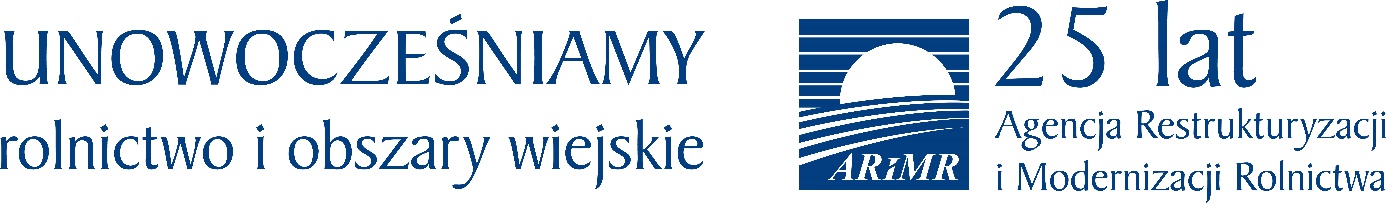 ZAPROSZENIEMyślenickie Biuro Powiatowe Agencji Restrukturyzacji i Modernizacji Rolnictwa zaprasza na spotkanie informacyjno-szkoleniowe, które odbędzie się 11 października (piątek) o godzinie 10.00 w Muzeum Niepodległości, Myślenice ul. Traugutta 11Zakres tematyczny spotkania obejmie zagadnienia:Premia na rozpoczęcie działalności pozarolniczej;Inwestycje w nawadnianie gospodarstw;Rolniczy Handel Detaliczny,Wyższe stawki ONW z tytułu posiadania zwierząt;Rozliczenia Kół Gospodyń Wiejskich oraz możliwości pozyskania dodatkowych środków z Urzędu Marszałkowskiego w ramach „małych grantów”.